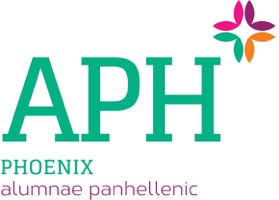 ExpectationsCouncil DelegationDelegate, Alternate Delegate, Alumnae Club President Revised 2018Attend monthly Council meetings - held the first Monday evening of the month from September through May unless otherwise rescheduled by the Executive Board.  Business meeting will be held in Tempe with social time beginning at 6:00pm, gavel goes down at 6:30pm.  Meeting typically last about 60-90 minutes.   The December meeting is the Celebrations for Charity and  a holiday social event which includes the Annual Teddy Bear Drive, a collection of stuffed animals for charitable organizations in Arizona.     The last meeting of the year is the Annual Celebration of Sisterhood, an end of the year event, often a luncheon, to recognize the accomplishments of Phoenix Panhellenic Association, Alumnae Recognition Awards, and Scholarship Awards.  All three members of a fraternal delegation are invited to attend Council meetings and be active members; however, an inquiry will be made by the Secretary to a member fraternity having two absences in the fiscal year. Good standing is fully defined in the Standing Rules as it pertains to eligibility and voting.Be prepared for Council meetings through familiarity with Bylaws, Standing Rules, Minutes, Financial Reports and supportive documentation.Serve as a hostess for one Council meeting, designated to bring a snack for social time.Supply updated information for the annual membership directory of alumnae club officers including delegate, alternate delegate, alumnae club president, treasurer, and Arizona collegiate chapter advisors.Share pertinent information with alumnae clubs and alumnae club officers. Minutes, information and supportive documentation are provided regularly to all members of the Council delegation.Advise alumnae club executive board of items pertaining to their budget such as Panhellenic dues, banquet fees, donation of items for events, endowment funding, etc.Advise alumnae club members of all special Panhellenic sponsored events.Encourage participation by alumnae club members in Panhellenic social media sites such as Facebook, Twitter, Instagram and Pinterest as well as Websites and the monthly newsletter.  (see list below)Promote use of the hashtag #PHXPAN on social media and share photographs from alumnae club and Panhellenic events to media@phoenixpanhellenic.comRegularly share recognition received by the alumnae club and/or local members from Inter/National fraternity with Panhellenic such as Convention awards, Regional recognition, etc.Actively participate on a Standing Committee - each Delegate will be appointed to a standing committee at the September Council meeting by the President with approval by the Executive Board. Additional members of the delegation may be appointed to a committee upon their request with approval by the President.The Standing Committees include: Scholarship, Collegiate Relations, Alumnae Relations, Philanthropic Projects, Centennial and Media Relations.Additional meetings and participation may be required by the assigned committee.Actively promote and participate in Philanthropic Projects events.Promote and collect stuffed animals for charitable organizations throughout the state of Arizona by the December Celebration for Charity.                          Participate and promote Panhellenic volunteer opportunities at the Waste Management Phoenix Open. A minimum of two shifts must be filled by a seated member of Council of each member fraternity and meet participation goals as detailed in the Standing Rules.Participate and promote the Charles Schwab Tickets Fore Charity program at the Charles Schwab Cup Championship Golf Tournament which provides 100% net ticket proceeds back to Phoenix Panhellenic.Promote online shopping through AmazonSmile which earns proceeds for Panhellenic.Promote and participate in additional philanthropic projects as determined by the committee.Actively promote and participate in additional Panhellenic events as determined by Council. These may include All Alumnae social events, Celebration of Sisterhood Banquet, etc.Answer questions and write recruitment references/recommendations for high school seniors or college students interested in recruitment as requested by Collegiate Relations committee.Encourage participation in recruitment events as a non-partisan representative of Panhellenic by supporting all 26 member groups and all universities that support a Greek life.Promote and encourage applications for the Scholarship Awards by collegiate and alumnae members continuing their education.Promote and encourage applications for Woman of the Year, Emerging Leader of the Year and any other alumnae recognition awards as determined by Council.Website -www.phoenixpanhellenic.comEmail -President - president@phoenixpanhellenic.comVice President - vicepresident@phoenixpanhellenic.comTreasurer - treasurer@phoenixpanhellenic.comSecretary - secretary@phoenixpanhellenic.comPhilanthropic Projects - philanthropy@phoenixpanhellenic.comCollegiate Relations - collegiaterelations@phoenixpanhellenic.comAlumnae Relations - alumnaerelations@phoenixpanhellenic.comScholarship - scholarship@phoenixpanhellenic.comMedia Relations - media@phoenixpanhellenic.comWebsite - website@phoenixpanhellenic.comPhotos – media@phoenixpanhellenic.comCentennial - Centennial@phoenixpanhellenic.comSocial Media -Hash Tag - #PHXPANFacebook - www.facebook.com/phoenixpanhellenicFacebook - President’s Forum -www.facebook.com/groups/phxpresidents/Twitter - www.twitter.com/PanhellenicPHXInstagram - www.instagram.com/phxpanhellenicPinterest - www.pinterest.com/phxpanhellenicLinkedIn - Phoenix Panhellenic Association Alumnae NetworkNewsletter - http://eepurl.com/bkoOs5